𝗛𝗲𝘆 𝘃𝗿𝗶𝗷𝘄𝗶𝗹𝗹𝗶𝗴𝗲𝗿! 👋 Wat is jouw meest 𝘂𝗻𝗶𝗲𝗸𝗲, 𝗴𝗲𝗸𝗸𝗲 𝗼𝗳 𝗱𝗶𝗲𝗿𝗯𝗮𝗿𝗲 𝗺𝗼𝗺𝗲𝗻𝘁 als vrijwilliger? De Nationale Vrijwilligersprijzen zijn op zoek naar bijzondere verhalen! Lever jouw verhaal aan in een vlog van 1 minuut en maak kans op te gekke prijzen. 🤩🙌 Meer weten? 👉 www.vrijwilligersprijzen.nl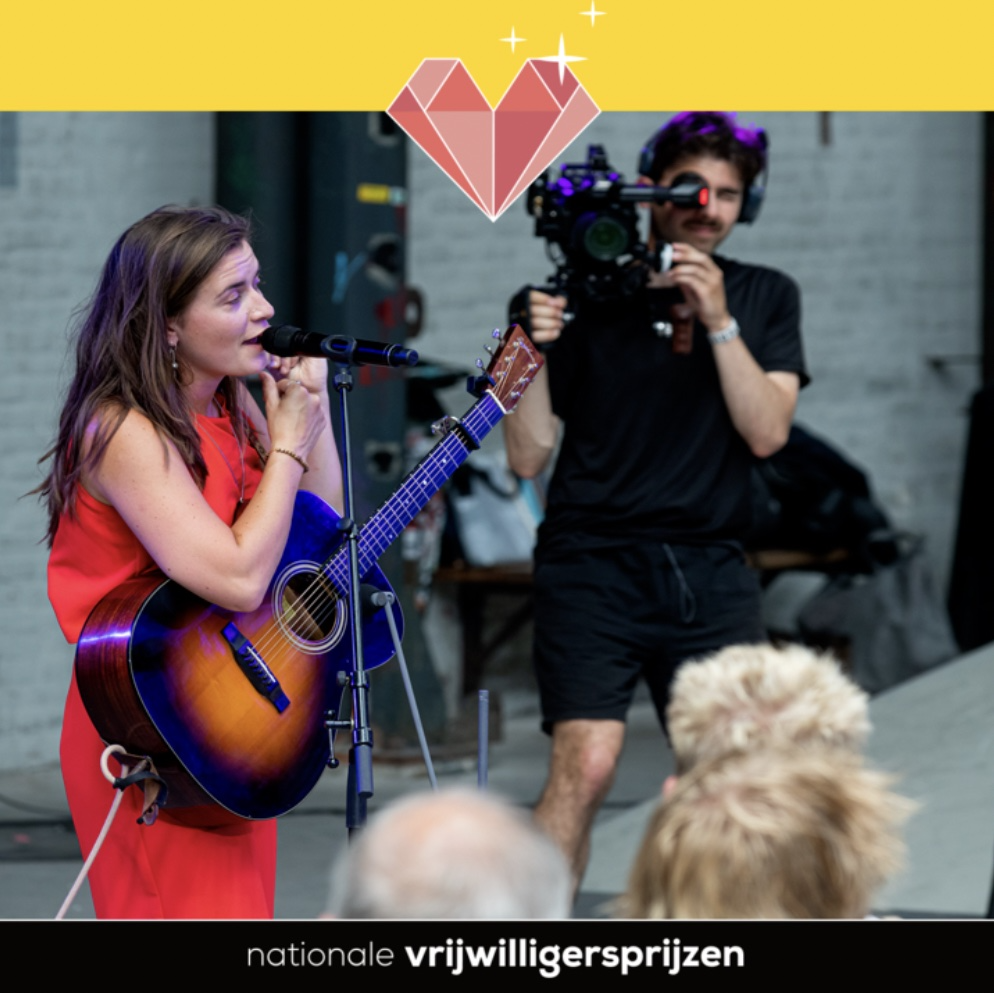 